Постановление Главы муниципального образования«Кошехабльское сельское поселение»«19» июня 2018г.                             № 38                           а. КошехабльОб утверждении комплексной программы «Развитие физической культуры и массового спорта на территории муниципального образования «Кошехабльское сельское поселение» на 2018 - 2020 годы.Согласно п.14 ч.1 ст.14 Федерального закона от 06.10.2003г. № 131-ФЗ «Об общих принципах организации местного самоуправления в Российской Федерации», в соответствии со ст. 179 Бюджетного кодекса Российской Федерации, в целях повышения эффективности реализации муниципальных  программ, Уставом муниципального образования «Кошехабльское сельское поселение»Постановляю: Утвердить комплексную программу «Развитие физической культуры и массового спорта на территории муниципального образования «Кошехабльское сельское поселение» на 2018 - 2020 годы», согласно приложению № 1 к настоящему Постановлению. Ответственным исполнителем Программы назначить специалиста  первой категории администрации муниципального образования «Кошехабльское сельское поселение» Таова З.С.   Контроль за исполнением настоящего постановления возложить на первого заместителя главы администрации муниципального образования «Кошехабльское сельское поселение» Мамхегова Р.Д.Разместить настоящее постановление на официальном сайте администрации муниципального образования 	«Кошехабльское сельское поселение». Настоящее постановление вступает в силу после его официального опубликования (обнародования). Глава администрацииМО «Кошехабльское сельское поселение»                              Х.Г. Борсов Приложение № 1 к Постановлению главы муниципального образования «Кошехабльское сельское поселение» от «19» июня 2018г. № 38 ПАСПОРТкомплексной программы«Развитие физической культуры и массового спорта на территории муниципального образования «Кошехабльское сельское поселение» на 2018 - 2020 годы» Характеристика, проблемы и обоснование необходимости ее решения программным методам Основополагающей задачей органов местного самоуправления в Кошехабльском сельском поселении является создание условий для роста благополучия населения, ведения здорового образа жизни, достижения спортивных успехов и обеспечение долгосрочной социальной стабильности.Остро стоят проблемы курения, алкоголизма среди молодежи, растут масштабы правонарушений, социального неблагополучия. В связи с этим необходима постоянная плодотворная работа по формированию здорового образа жизни, новых ценностных ориентиров, совершенствованию физического воспитания, направленного на укрепление здоровья, повышения спортивной результативности. Программа направлена на решение наиболее важных проблем по физическому развитию жителей сельского поселения, прежде всего детей и молодежи, путем обеспечения условий развития физической культуры и массового спорта, организация и проведение физкультурно - оздоровительных и спортивно - массовых мероприятий. Сегодня для изменения сложившейся ситуации необходимы эффективные меры. В целях реализации государственной политики в области физической культуры и массового спорта, эффективного решения задач, возложенных на органы местного самоуправления, создания стартовых условий для решения существующих проблем разработана настоящая Программа.Программа носит комплексный характер и обеспечивает последовательность в реализации системы мер, направленных на решение проблемы в развитии спорта в сельской местности.Цели и задачи ПрограммыЦелями Программы являются повышение роли физической культуры и массового спорта, создание благоприятных условий для развития массовых видов спорта на территории Кошехабльского сельского поселения, для интеграции здорового образа жизни в сознании детей и молодежи, достижение спортивных разрядов. Исходя из поставленных целей, а также тенденций и особенностей развития физической культуры и массового спорта, Программа предусматривает последовательное решение комплекса задач: Повышение интереса детей и молодежи Кошехабльского сельского поселения к занятиям физической культурой и массовым спортом; Пропаганда социальной значимости физической культуры и массового спорта, как инструмента в формировании здорового образа жизни граждан,  укреплении здоровья, профилактике заболеваний, борьбе с негативными явлениями, профилактики преступлений и правонарушений среди молодежи. Развитие практики проведения районных и муниципальных спортивных мероприятий участие в них детей и молодежи поселения. Достижения спортивных разрядов.Ожидаемые результаты реализации ПрограммыЗа период реализации Программы на территории Кошехабльского сельского поселения планируется получить социально - экономические результаты: - использование физической культуры и массового спорта в качестве профилактики преступлений и правонарушений, профилактики заболеваний и укрепления здоровья детей и молодежи; - увеличение численности вовлеченных в физическую культуру и массовый спорт детей и молодежи; - увеличение числа спортивных мероприятий на территории МО «Кошехабльское сельское поселение».Перечень программных мероприятийСроки реализации Программы Реализация программы рассчитана на 2018 - 2020 годы. Ресурсное обеспечение ПрограммыМероприятия Программы реализуются за счет средств бюджета муниципального образования «Кошехабльское сельское поселение». Объем средств на реализацию мероприятий Программы составляет: на 2018 год - 150,0 тысяч рублей; на 2019 год - 150,0 тысяч рублей; на 2020 год - 150,0 тысяч рублей. Объемы финансовых средств, предусмотренные на реализацию мероприятий Программы, подлежат уточнению на основе анализа полученных результатов и возможностей бюджета поселения. Организация управления и механизм реализации ПрограммыТекущее управление и оперативный контроль реализации мероприятий Программы обеспечивает администрация муниципального образования «Кошехабльское сельское поселение». Исполнителем Программы является администрация муниципального образования «Кошехабльское сельское поселение».  .РЕСПУБЛИКА АДЫГЕЯАДМИНИСТРАЦИЯ Муниципального образования «КОШЕХАБЛЬСКОЕ СЕЛЬСКОЕ ПОСЕЛЕНИЕ»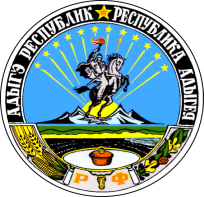 АДЫГЭ РЕСПУБЛИКМУНИЦИПАЛЬНЭ ГЪЭПСЫКIЭ ЗИIЭ«КОЩХЬАБЛЭ КЪОДЖЭ ПСЭУПI»Наименование Программы                       Комплексная  программа«Развитие физической культуры и массового спорта на территории муниципального образования «Кошехабльское сельское поселение» на 2018 - 2020 годы» (далее - Программа)Основания для разработки   Программы                     - Федеральный закон от 06.10.2003г. № 131-ФЗ «Об общих принципах организации местного самоуправления в Российской Федерации»;- Бюджетный кодекс Российской Федерации;Разработчик и исполнитель ПрограммыАдминистрация муниципального образования «Кошехабльское сельское поселение» (далее – Администрация поселения)Цели и задачи  ПрограммыОсновные цели Программы: - создание условий для всестороннего развития личности, укрепления здоровья населения сельского поселения;- повышения интереса молодежи сельского поселения к занятиям спортом; - сохранения укрепления здоровья молодежи; - воспитание личной ответственности за собственное здоровье и благополучие, приобретение навыков здорового образа жизни;- профилактика вредных привычек, обретение способности к здоровому творчеству, формирование полноценной, всесторонне- развитой личности. Задачи Программы:- пропаганда здорового образа жизни среди учащихся школ и молодежи;- улучшение физкультурно-оздоровительной работы с учащимися и молодежью;- отвлечение учащихся и молодежи от негативных явлений современной жизни;- выявление талантливых юных спортсменов.- организация систематической физкультурно-соревновательной активности детей; - развитие материальной базы и создание условий для занятий физической культурой и спортом; - профилактика преступлений и правонарушений среди учащихся и молодежи. Сроки и этапы реализации Программы2018 - 2020 годы.Программа реализуется в один этап:первый этап – 2018 год; второй этап - 2019 год; третий этап - 2020 год. Объем и источники финансированияПрограммы Мероприятия программы реализуются за счет средств бюджета муниципального образования «Кошехабльское сельское поселение». Средства бюджета муниципального образования «Кошехабльское сельское поселение»: 2018 г. – 150,0 тыс. руб.; 2019г. - 150,0 тыс.руб., 2020г. - 150,0 тыс.руб. Ожидаемые социально - экономические результаты реализации программы - создание благоприятных условий для занятий массовым спортом жителей сельского поселения; - увеличение количества проведенных физкультурно - массовых мероприятий; - улучшение социальных условий жизни учащихся и молодежи; - спортивные достижения  учащихся и молодежи.   Система организации контроля за ходом реализации программыКонтроль за исполнением программы осуществляет администрация поселения№ п/п Наименование программных мероприятий Срок реализации,Объем финансирования(тыс.руб.) Срок реализации,Объем финансирования(тыс.руб.) Срок реализации,Объем финансирования(тыс.руб.) Ответственное должностное лицо 201820192020Ответственное должностное лицо 1Проведение турнира по бильярду имени С.Д. Кушхова _февраль - март10,0 тыс. руб.  февраль - март10,0 тыс. руб. Специалист I категории Таов З.С. 2Проведение турнира по баскетболу _Февраль5,0 тыс. руб. февраль 5,0 тыс. руб.Специалист I категории Таов З.С.3Проведение военно - спортивных соревнований среди юношей, учащихся в общеобразовательных школах поселения, приуроченное ко Дню защитника Отечества  _февраль 5,5 тыс. руб.февраль 5,5 тыс. руб.Специалист I категории Таов З.С.4Проведение соревнования среди девочек общеобразовательных школ поселения, приуроченное к Международному женскому дню_март 5,5 тыс. руб.март 5,5 тыс. руб.Специалист I категории Таов З.С.5Проведение турнира по мини - футболу на кубок главы МО «Кошехабльское сельское поселение»_март - апрель30,0 тыс. руб. март - апрель 30,0 тыс. руб.Специалист I категории Таов З.С.6Проведение турнира по тяжелой атлетике им. Х.К. Дзегаштова  _апрель5,0 тыс. руб. апрель 5,0 тыс. руб.Специалист I категории Таов З.С.7Проведение турнира по дзюдо апрель 12,0 тыс. руб.апрель 12,0 тыс. руб.апрель 12,0 тыс. руб.Специалист I категории Таов З.С.8Проведение спортивных соревнований среди учащихся в общеобразовательных школах поселения, приуроченное ко Дню защиты детей   _ июнь 10,0 тыс. руб.июнь 10,0 тыс. руб.Специалист I категории Таов З.С.9Проведение турнира по волейболу _ июль10,0 тыс. руб.июль10,0 тыс. руб.Специалист I категории Таов З.С.10Проведение конно - спортивных мероприятий, посвященных празднованию 150-летия со дня основания аула Кошехабль август 67,0 тыс. руб.__Специалист I категории Таов З.С.11Турнир по мини - футболу «Ночная лига» _сентябрь 25,0 тыс. руб. сентябрь 25,0 тыс. руб.Специалист I категории Таов З.С.12Велогонка _октябрь 22,0 тыс. руб. октябрь 22,0 тыс. руб.Специалист I категории Таов З.С.13Проведение турнира по шахматам имени Р.А. Болокова декабрь 10,0 тыс. руб.декабрь 10,0 тыс. руб.декабрь 10,0 тыс. руб.Специалист I категории Таов З.С.